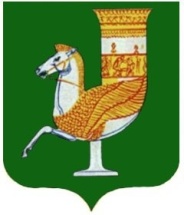 П  О  С  Т  А  Н  О  В  Л  Е  Н  И  Е   АДМИНИСТРАЦИИ   МУНИЦИПАЛЬНОГО  ОБРАЗОВАНИЯ «КРАСНОГВАРДЕЙСКИЙ  РАЙОН»От  __________________с. Красногвардейское О внесении изменений в постановление администрации МО «Красногвардейский район» от 13.05.2011 г. №263 «Об утверждении схемы размещения нестационарных торговых объектов на территории муниципального образования «Красногвардейский район» В целях обеспечения населения торговыми площадями и расширения возможностей сбыта продукции на территории МО «Красногвардейский район», руководствуясь Уставом МО «Красногвардейский район»ПОСТАНОВЛЯЮ:1. Внести изменения в постановление администрации МО «Красногвардейский район» от 13.05.2011 года №263 «Об утверждении схемы размещения нестационарных торговых объектов на территории муниципального образования «Красногвардейский район», изложив приложение  в новой редакции (Приложение).2. Опубликовать настоящее постановление в районной газете «Дружба» и разместить на официальном сайте органов местного самоуправления муниципального образования «Красногвардейский район» в информационно-телекоммуникационной сети «Интернет».3. Контроль за исполнением данного постановления возложить на отдел экономического  развития и торговли  администрации МО «Красногвардейский район».4. Настоящее постановление вступает в силу с момента его опубликования. Глава МО «Красногвардейский   район»	                                                Т.И. Губжоков«Проект подготовлен и внесен»Начальник отдела экономическогоразвития и торговли администрации                         				МО «Красногвардейский район»		                                                    Р.Н. Хуратов«СОГЛАСОВАНО»Заместитель главы администрации МО «Красногвардейский район»по вопросам экономической политики и сельского хозяйства                                                                                     А.А. БароновНачальник правового отделаадминистрации МО «Красногвардейский район»                                    Ю.А. АгарковаУправляющий  делами администрации МО «Красногвардейский район»                                                          А.А. КатбамбетовПриложение к постановлению администрацииМО «Красногвардейский район»от                  _________                                                                                                                                     Приложение                                                                                                к постановлению администрации                                                                                               МО «Красногвардейский район»                                                                             от  13.05.2011 г. №_263   Схемаразмещения нестационарных торговых объектов на территорииМО «Красногвардейский район»Начальник отдела экономического развития и торговли администрации МО «Красногвардейский район»                                     Р.Н. Хуратов.N
п/пАдрес места нахождения нестационарного торгового объектаТип торгового объектаСпециализация торгового объекта (ассортимент реализуемых товаров)Площадь нестационарного торгового объекта, кв. м.Период функционирования торгового объекта1234561.Республика Адыгея, Красногвардейский район, с. Красногвардейское, ул. Ленина, б/н, район ЦРБ (павильон № 1)ПавильонНепродовольственные товары36Круглый год2.Республика Адыгея, Красногвардейский район, с. Красногвардейское, ул. Ленина, б/н район ЦРБ (павильон № 2)ПавильонПродовольственные товары35Круглый год3.Республика Адыгея, Красногвардейский район, с. Красногвардейское, ул. Ленина, б/н, район ЦРБ (павильон № 3)ПавильонПродовольственные товары35Круглый год4.Республика Адыгея, Красногвардейский район, с. Красногвардейское, ул. Ленина, б/н район ЦРБ (павильон № 4)ПавильонПродовольственные товары35Круглый год5.Республика Адыгея, Красногвардейский район, с. Красногвардейское, ул. Ленина, б/н, район ЦРБ (павильон № 5)ПавильонНепродовольственные товары35Круглый год6.Республика Адыгея, Красногвардейский район, с. Красногвардейское, ул. Ленина, б/н район ЦРБ (павильон № 6)ПавильонПредоставление услуг35Круглый год7.Республика Адыгея, Красногвардейский район, с. Красногвардейское, ул. Ленина, б/н, район ЦРБ (павильон № 7)ПавильонНепродовольственные товары42Круглый год8.Республика Адыгея, Красногвардейский район, с. Красногвардейское, ул. Ленина, б/н район ЦРБ (павильон № 8)ПавильонПродовольственные товары20Круглый год9.Республика Адыгея, Красногвардейский район, с. Красногвардейское, ул. Мира, 137ПавильонПродовольственные товары18Круглый год10.Республика Адыгея, Красногвардейский район, с. Новосевастопольское, ул. Чехова, б/нПавильонПродовольственные товары24Круглый год11.Республика Адыгея, Красногвардейский район, с. Еленовское, в районе МБОУ СОШ № 6Переносное торговое местоИзотермическая емкость для реализации кваса3Май - сентябрь12.Республика Адыгея, Красногвардейский район, а. Хатукай, ул. Комсомольская, 2ПавильонПродовольственные товары15Круглый год13.Республика Адыгея, Красногвардейский район, с. Красногвардейское, ул. Ленина, в районе ЦРБПереносное торговое местоИзотермическая емкость для реализации кваса3Май - сентябрь14.Республика Адыгея, Красногвардейский район, с. Красногвардейское, ул. Первомайская, в районе магазина «1000 мелочей»Переносное торговое местоИзотермическая емкость для реализации кваса3Май - сентябрь15.Республика Адыгея, Красногвардейский район, с. Красногвардейское, ул. Первомайская, в районе центрального рынкаПереносное торговое местоИзотермическая емкость для реализации кваса3Май - сентябрь16.Республика Адыгея, Красногвардейский район, с. Красногвардейское, ул. Первомайская, б/н в районе аптеки «Легенда»Переносное торговое местоИзотермическая емкость для реализации кваса3Май - сентябрь17.Республика Адыгея, Красногвардейский район, с. Красногвардейское, ул. Ленина, в районе магазина «Магнит»Переносное торговое местоИзотермическая емкость для реализации кваса3Май - сентябрь18.Республика Адыгея, Красногвардейский район, с. Преображенское ул. Школьная, 29Переносное торговое местоИзотермическая емкость для реализации кваса3Май - сентябрь19.Республика Адыгея, Красногвардейский район, с. Белое ул. Ленина д. 44, в районе мини рынкаПереносное торговое местоИзотермическая емкость для реализации кваса3Май - сентябрь20.Республика Адыгея, Красногвардейский район, а. Бжедугхабль, ул. Клубная, д. 8, в районе кафе «Мечта»Переносное торговое местоИзотермическая емкость для реализации кваса3Май - сентябрь21.Республика Адыгея, Красногвардейский район, с. Большесидоровское, в районе администрации с/пПереносное торговое местоИзотермическая емкость для реализации кваса3Май - сентябрь22.Республика Адыгея, Красногвардейский район, с. Новосевостопольское ул. Школьная /ЧеховаПереносное торговое местоИзотермическая емкость для реализации кваса3Май - сентябрь23.Республика Адыгея, Красногвардейский район, а. Хатукай, ул. Мира, в районе мостаПереносное торговое местоИзотермическая емкость для реализации кваса3Май - сентябрь24.Республика Адыгея, Красногвардейский район, а. Хатукай, в районе супермаркета «Пятерочка»Переносное торговое местоИзотермическая емкость для реализации кваса3Май - сентябрь25.Республика Адыгея, Красногвардейский район, с. Еленовское пер. Советский/ПролетарскаяПереносное торговое местоИзотермическая емкость для реализации кваса3Май - сентябрь26.Республика Адыгея, Красногвардейский район, с. Красногвардейское, ул. Первомайская, б/н, в районе магазина «Богатырь»Переносное торговое местоИзотермическая емкость для реализации кваса3Май - сентябрь27.Республика Адыгея, Красногвардейский район, с. Красногвардейское, ул. Первомайская, б/н, в районе супермаркета «Пятерочка»Переносное торговое местоИзотермическая емкость для реализации кваса3Май - сентябрь28.Республика Адыгея, Красногвардейский район, с. Красногвардейское, ул. Первомайская, б/нПавильонПродовольственные товары76Круглый год29.Республика Адыгея, Красногвардейский район, а. Хатукай, ул. Пролетарская, 36ПавильонПродовольственные товары17Круглый год30.Республика Адыгея, Красногвардейский район, с. Еленовское, ул. Коммунаров, б/нПавильонПродовольственные товары33Круглый год31.Республика Адыгея, Красногвардейский район, с. Белое, ул. Комсомольская, 11 а.ПавильонПродовольственные товары26Круглый год32.Республика Адыгея, Красногвардейский район, с. Новосевастопольское, ул. Чехова, 20ПавильонПродовольственные товары29Круглый год33.Республика Адыгея, Красногвардейский район, с. Красногвардейское, ул. Ломоносова, 145ПавильонПродовольственно-хозяйственные товары23Круглый год34.Республика Адыгея, Красногвардейский район, с. Еленовское, ул. Юбилейная, б/нПавильонПродовольственные товары16,1Круглый год35.Республика Адыгея, Красногвардейский район, с. Садовое ул. Красная, 26ПавильонПродовольственные товары15Круглый год36.Республика Адыгея, Красногвардейский район, с. Красногвардейское, ул. Мира / пер. ПобедыПавильонПродовольственно-хозяйственные товары18Круглый год37.Республика Адыгея, Красногвардейский район, с. Красногвардейское, ул. Фестивальная, б/н напротив Торгового комплекса ООО «Рынок»Нестационарное торговое местоХвойные деревья, саженцы, овощи, фрукты25Круглый год38.Республика Адыгея, Красногвардейский район, с. Красногвардейское, ул. Первомайская, 12ПавильонПродовольственные товары12Круглый год39.Республика Адыгея, Красногвардейский район, с. Красногвардейское, ул. Первомайская, 2к (павильон № 1)ПавильонПродовольственные товары49Круглый год40.Республика Адыгея, Красногвардейский район, с. Красногвардейское, ул. Первомайская, 2к (павильон № 2)ПавильонПредоставление услуг20Круглый год41.Республика Адыгея, Красногвардейский район, с. Красногвардейское, ул. Первомайская, 2к (павильон № 3)ПавильонНепродовольственные товары17,5Круглый год42.Республика Адыгея, Красногвардейский район, с. Красногвардейское, ул. Первомайская, 2к (павильон № 4)ПавильонПредоставление услуг14Круглый год43.Республика Адыгея, Красногвардейский район, с. Красногвардейское, ул. Первомайская, 2к (павильон № 5)ПавильонПредоставление услуг17,5Круглый год44.Республика Адыгея, Красногвардейский район, с. Еленовское, ул.Юбилейная, б/нПавильонОказание услуг общественного питания112,0Круглый год